BMIBariatric & Metabolic InstituteDATE ____/____/____/_____	NAME ______________________________________________SS #_____/____/______             SEX: MALE____ FEMALE ____          DOB _____/______/______                 AGE_____                    MARITAL STATUS: S____  M____  D ____ W____ (PLEASE CHECK)ADDRESS _____________________________________________________________________CITY______________________________________________STATE_____ZIP_______________HOME PHONE __________________________ MOBILE ________________________________EMAIL ________________________________________________________________________EMPLOYMENT INFORMATION:EMPLOYER _____________________________________ OCCUPATION ___________________ADDRESS ______________________________________________________________________CITY ______________________________________________STATE______ZIP______________OFFICE NUMBER ________________________________ EXT_____________EMERGENCY CONTACT INFORMATION:NAME __________________________________________ RELATIONSHIP _________________PHONE ________________PATIENT SPOUSE _______________________________________ PHONE__________________PRIMARY PHYSICIAN ____________________________________PHONE __________________HOW DID YOU HEAR ABOUT US? (PLEASE CIRCLE)INTERNET	 FRIEND	 DRIVE BY	 RADIO		 DIRECT MAIL		BROCHUREPreferred Pharmacy: Name/Phone____________________________________________________Preferred Clinic: Name/Phone________________________________________________________FINANCIAL POLICY:   Thank you for selecting BMI-Bariatric & Metabolic Institute for your health care needs. This is to inform you of our billing requirements and our financial policy. Please be advised that payments for services will be due at the time services are rendered, unless prior arrangement have been made. For your convenience we accept Master Card, Visa, American Express, checks and cash. We also accept Medicare. I agree that should this account be referred to an agency or an attorney for collection, I will be responsible for all I have read and understand all the above and agree to these statements.______________________________________			________________________(Patient Signature)							(Date)HIPAA Privacy Authorization Form**Authorization for Use or Disclosure of Protected Health Information(Required by the Health Insurance Portability and Accountability Act, 45 C.F. R. Part 160 & 164)**AUTHORIZE**I, _____________________________________authorize Vishnu Subramani M.D. (healthcare    provider) to use and disclose the protected health information described below to primary care physician or other medical providers (individual seeking the information). ______________ (patient initials)**EFFECTIVE PERIOD**All past, present, and future periods.  _____________ (patient initials)**EXTENT OF AUTHORIZATION**I authorize the release of my complete health record to Vishnu Subramani M.D. and the Bariatric & Metabolic Institute.This medical information may be used by the person I authorize to receive this information for medical treatment or consultation, billing, or claims payment, or other purposes as I may direct. I understand that I have the right to revoke this authorization in writing at any time. I understand that a revocation is not effective to the extent that any person/entity has already acted in reliance on my authorization or if my authorization was obtained as a condition of obtaining insurance coverage and the insurer has a legal right to contest a claim. I understand that my treatment, payment, enrollment, or eligibility for benefits will not be conditioned on whether I sign this authorization. I understand that information used/disclosed pursuant to this authorization may be disclosed by the recipient and may no longer be protected by federal/state law.PRINT NAME:  __________________________________________________________________SIGNATURE:  ___________________________________________________________________DATE:  ___________________________________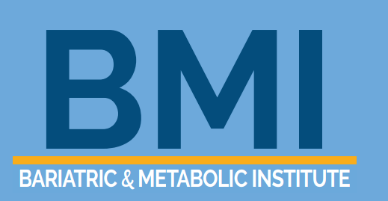 PATIENT MEDICAL HISTORY FORMPATIENT NAME: __________________________________AGE: ________BIRTHDATE:__/___/_____Are you in good health at the present time to the best of your knowledge? YES / NOExplain “NO” answer: _____________________________________________________________________________Are you under a doctor’s care at the present time?  YES /  NOIf “YES”, for what? _____________________________________________________________Are you currently taking medication at this time? YES /  NOList All Prescription Medications and Over-the-Counter Medications, Vitamins          MEDICATIONS		DOSAGE AMT.			           FREQUENCY______________________	_____________			____________________________________________	_____________			____________________________________________	_____________			______________________Are you allergic to any medications? If so, please list	YES / NO____________________________________________________________________________________________________________________________________________________________SURGICAL HISTORY: (List Previous Surgeries)_______________________________________   2. ____________________________________3.   _______________________________________    4. ____________________________________WOMEN: Gynecological HistoryMenstruation began age:  _________                                     	 28-Day Cycle:   YES / NO    Regular Periods:   YES / NO                               			 Painful Periods:  YES / NOMEN: GU HistoryDate of last Prostate/Rectal Exam ________________   Has force of urination decreased?  YES / NOHave you seen blood in urine? YES / NO             Do you have problems emptying bladder?  YES / NOSOCIAL HISTORY:Do you exercise? YES / NO 	If yes, how often? ___________________________________________Alcohol: YES / NO		If yes, how much? ___________________________________________Nicotine Products: YES / NO	If yes; type/ how often? _____________________________________Primary Care Physician (PCP) Name ________________________________ Phone _________________Date of last physical exam: _____________________________________FAMILY HISTORY: Circle all that apply to anyone in your immediate familyHigh Blood Pressure          Heart Disease         Stroke        Diabetes     Atherosclerosis (hardening of arteries) Thyroid Disease		High Cholesterol	Osteoporosis/Bone DiseaseCancer: (Type)_________________________________________________________________________ 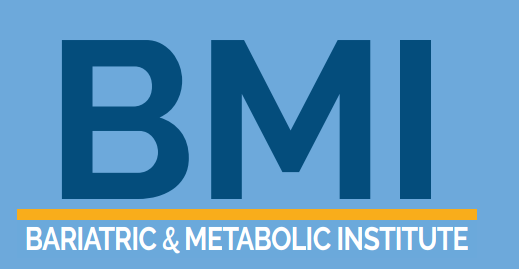 GENETIC & FAMILY HISTORY What was your birth weight? ______________________ Were you full term at birth? ______________ Were you breast fed? ___________________ What was your weight at 10 – 12 years of age? (Rough numbers) _____________ What was your weight at 13 – 18 years of age? (Rough Numbers) _____________ What was your weight in college? ________________ Please provide any additional timelines of weight after college. ____________________________________________________ How many siblings in your family? _______________ Did your siblings struggle with weight related issues? ____________________________________________________ Were your Parents overweight?  ____________________________________________________WEIGHT LOSS PROGRAM QUESTIONNAIREWhen did you first become overweight? _____________________________________________________________________________How long have you been trying to lose weight?_____________________________________________________________________________How did your weight gain start? Describe any circumstances: _____________________________________________________________________________Present Weight: ____________________	Goal Weight: __________________________Circle all PROGRAMS you have tried in order to lose weight: Weight Watchers	Nutrisystem	Jenny Craig	Surgery (type) _______________Overeaters Anonymous		OTC Diet Pills (Type) ______________________Other: _______________________________________________________________________Have you ever taken prescription weight loss medication (appetite suppressants)? YES / NOIf yes, name of program: ________________________________________________________Name of appetite suppressant: ___________________________________________________Did you experience side effects? YES / NO:  ______ If yes, describe: _____________________________________________________________________________Check any of the dietary problem areas listed below that apply to you: (  ) Meal Skipping		(  ) Carbohydrate Craving	       (   ) Large Portion Size(  ) Too Much Alcohol		(  ) Eating foods too high in fat 	       (   ) Frequent Snacking(  ) Eating out too much	 	(  ) Eating before bed	                      (   ) Eating when not HungryDescribe any typical day of eating from breakfast to dinner and any snacking in between:____________________________________________________________________________________________________________________________________________________________
____________________________________________________________________________________________________________________________________________________________PHYSICIAN NOTES: __________________________________________________________________________________________________________________________________________________________________________________________________________________________________________________________________________________________________________________________________________________________________________________________________________________________________________________________________________________________________________________________________________________________________________________________________________________________________________________________________________________________________________________________________________________________________________________________________________________________________________________________________________________PATIENT RECORD OF DISCLOSURESIn general, the HIPAA privacy rule gives individuals the right to request a restriction on uses and disclosures of their protected health information (PHI). The individual is also provided the right to request confidential communications of PHI be made by alternative means, such as sending correspondence to the individual’s office instead of individual’s home.I WISH TO BE CONTACT IN THE FOLLOWING MANNER (CHECK ALL THAT APPLY)HOME TELEPHONE O.K. to send Text message for follow-up/accountability program (text message fees will apply)O.K. to leave message with detailed informationLeave a message with call back number onlyWRITTEN COMMUNICATIONO.K. to mail to my home addressO.K. to fax to this number: ________________________________________________________________________________________		___________________________________                (Print Name)						     (Date)_________________________________________________			      (Patient’s Signature)					      I have received/reviewed both pages of HIPAA privacy practice notice and understand the situations in which this practice may need to utilize or release my medical records. I understand that this office will properly maintain my records, and will properly maintain my records, and will use all due means to protect my privacy as outlined in this privacy statement.BARIATRIC & METABOLIC INSTITUTE LLC97 N. KINGSHIGHWAY SUITE 7 CAPE GIRARDEAU MO 63701Please read carefully!The Bariatric & Metabolic Institute otherwise known as BMI, its representatives, physicians, and/or directors do not guarantee weight loss results or the intended results of any of its programs.   BMI’s primary goal is to provide you, the prospective patient tools necessary to be successful in your weight loss journey losing weight and keep it off.  All the programs designed by BMI serve only as a roadmap by which you, the patient need to follow in-order to be successful.   By signing below, you understand that weight loss is strictly a result driven by you the patient and BMI serves as the catalyst or service in-order for you to achieve that goal.  You also understand that there is no “magic bullet” or medication that will allow you to automatically lose weight without you doing the work. BMI does not guarantee that you will lose weight without following the strict recommendations of BMI.______________________________________Patient Name                                        Date______________________________________Witness                                                 Date PERSONAL HEALTH HISTORY QUESTIONNAIREPERSONAL HEALTH HISTORY QUESTIONNAIREPERSONAL HEALTH HISTORY QUESTIONNAIREPERSONAL HEALTH HISTORY QUESTIONNAIREPERSONAL HEALTH HISTORY QUESTIONNAIREPERSONAL HEALTH HISTORY QUESTIONNAIRE(Circle All That Apply)(Circle All That Apply)(Circle All That Apply)(Circle All That Apply)(Circle All That Apply)(Circle All That Apply)EYESGlassesContactsGlaucomaDouble VisionEye DiseaseEARS/NOSE/ THROATTinnitus (Ear Ringing)Nose BleedsHoarsenessCARDIOVASCULAR Chest Pain   Heart Failure    Murmur     Vascular DiseaseFainting    Lower Extremity Edema   Coronary Artery DiseaseStroke   Heart Disease   Irregular Pulse (palpitations/flutter)Rheumatic FeverBlood ClotsRESPIRATORY Shortness of BreathAsthma     Bronchitis    PneumoniaSeasonal Allergies    Hay FeverChronic CoughGASTROINTESTINALGallbladder                           Liver DiseaseGall Stones                                         Stomach UlcersDiarrhea                   Constipation                   Bloody-StoolsIndigestion Nausea/VomitingGENITOURINARY Kidney/Bladder DisorderBPH/Prostate EnlargementOveractive BladderOTHERDiabetes                                     High Blood Pressure         High CholesterolSleep Apnea         FatigueThyroid Disease          AnemiaMigraine/Head AcheMUSCULOSKELETALArthritis/Joint IssuesOsteoporosisBack PainPSYCHAnxietyDepressionMemory LossTrouble SleepingDrug/Alcohol AbuseCANCERBreastOvarianProstateColonOther _________Stats LogStats LogStats LogDATEB/PWEIGHT